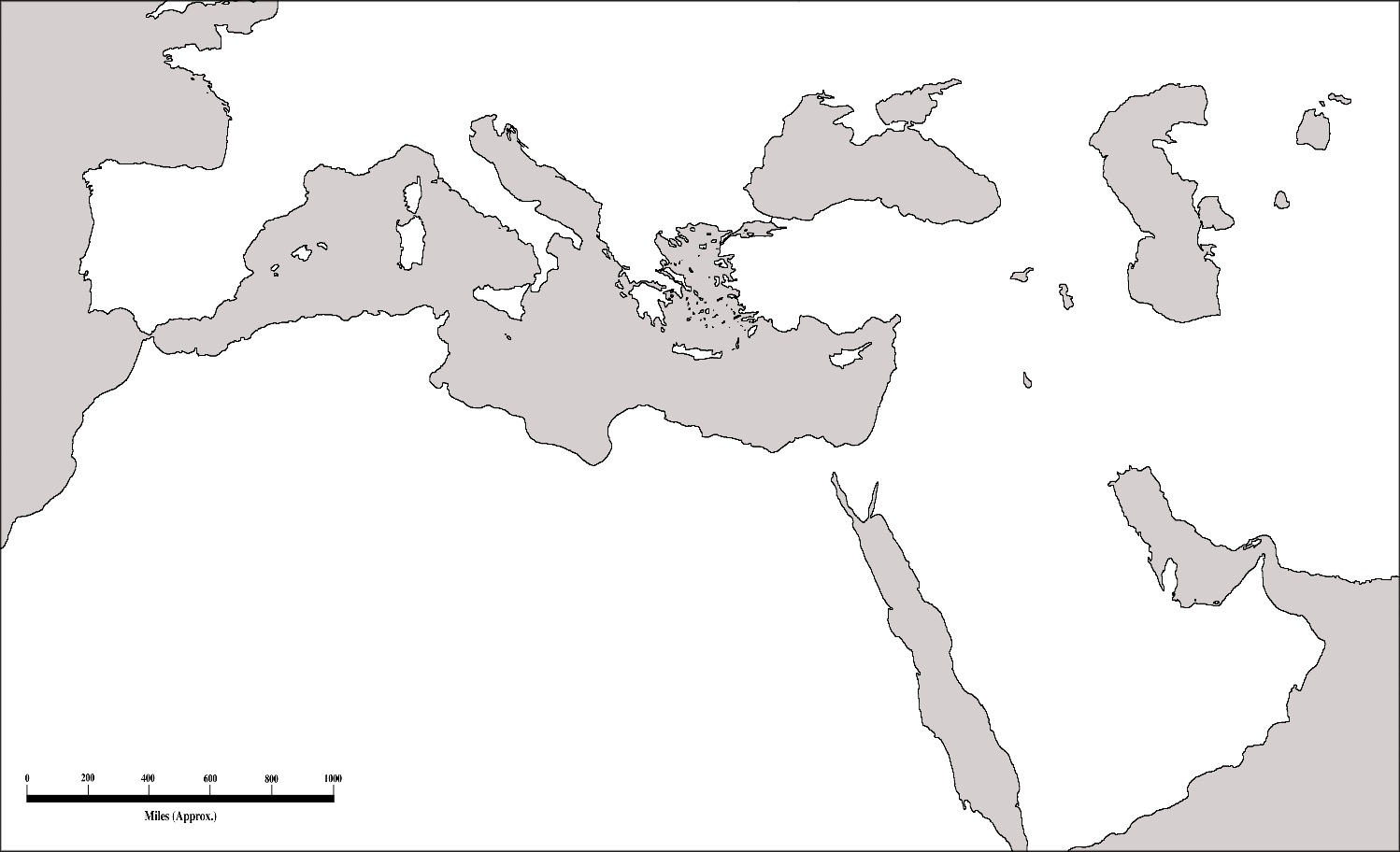 Carefully color all the parts of the Byzantine EmpireIdentify the following:Italy			o Greece		o Mediterranean Sea		o Black Sea		O Aegean Sea		o Adriatic Sea		o Constantinople		 o AthensO Rome			o Danube River		o Euphrates River		o Tigris RiverO Crete			o Cyprus			Why was the location of Constantinople a good one? (Answer in a complete sentence)______________________________________________________________________________________________________________________________________________________________________________________________________________________________________________________________________________________________________List important dates about the Byzantine Empire – at least 5 events (more if using internet)Create a timeline showing these events in order!  (should be from 476-1453)Provide details explaining the differences between the Western and Eastern forms of Government:After viewing several examples of Mosaic Art… Create your own Mosaic Art. Sketch your picture here and check with Mrs. West first before you proceed with art paper.Eastern GovernmentWestern Government